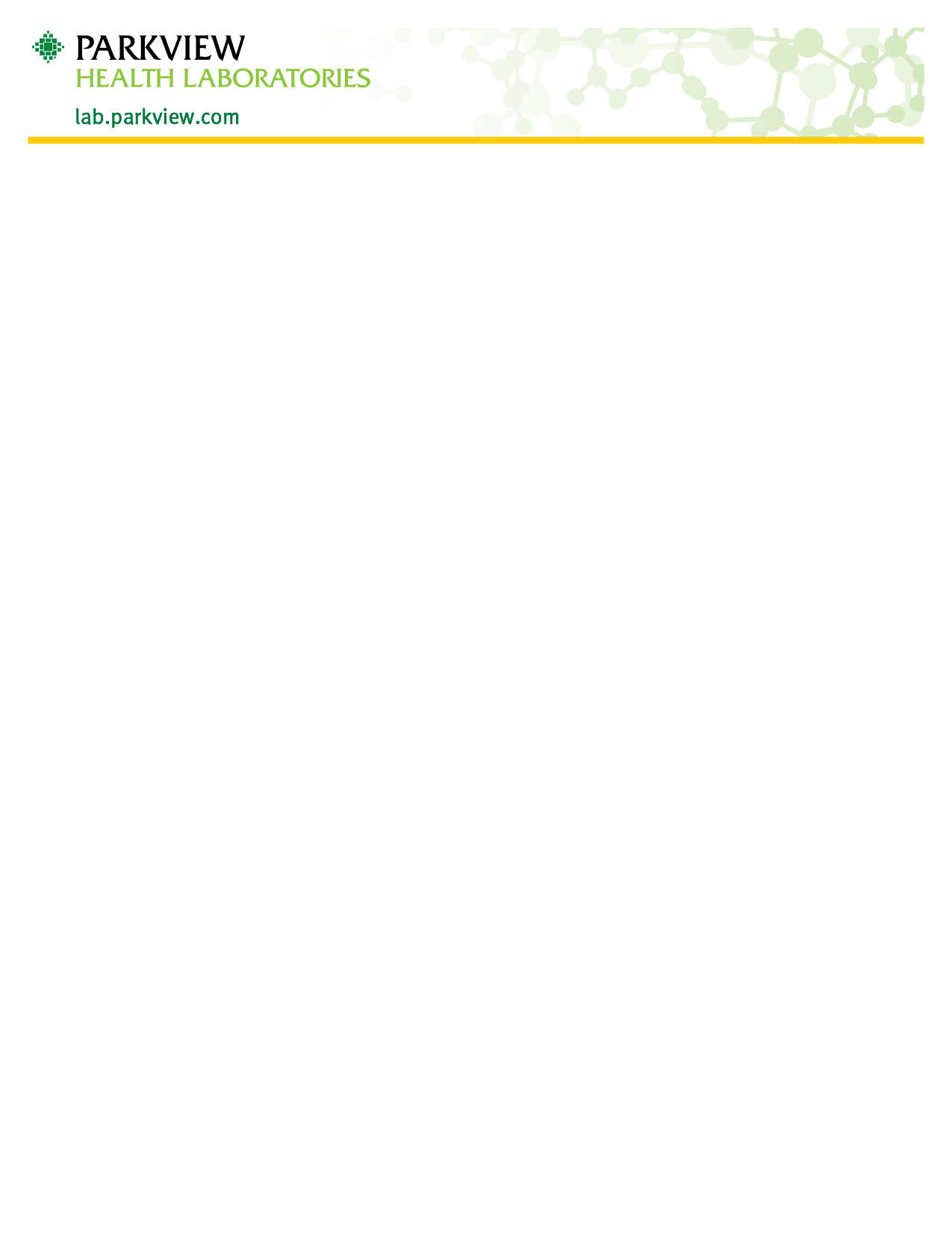 الجمع النظيف للبول خلال منتصف الجريانمن المهم أن تكون هذه العيّنة نظيفة قدر الإمكان. يرجى قراءة التعليمات بعناية قبل البدء. إذا كانت لديك أية أسئلة، اسأل تقني المختبر أو الممرض الذي سلّمك هذه  أو اتصل بمختبرنا على الرقم 1500-266-260 الخيار 1.اغسل يديك قبل جمع البولقم بفك غطاء الكوب. ضع الغطاء على المنضدة بوضع تكون "القشّة" موجهة إلى الأعلى. لتجنب تعرض السائل للتلوث، لا تلمس داخل الكوب، أو الغطاء أو القشّة. نظِّف نفسك باستخدام المناديل المطهّرة على النحو التالي:تبول كمية صغيرة من البول مباشرة في المرحاض.أوقف تدفق البول. وجّه حاوية العيّنة واجمع فيها العينة خلال منتصف الجريان. أكمل التبوّل في المرحاض. اعد تركيب الغطاء على الكوب. احكم الغطاء بطريقة آمنة. اغسل يديك بعد جمع البول.يجب ان تحمل العينة الإسم القانوني الكامل للمريض، تاريخ الميلاد، تاريخ ووقت استلام العينة.تنبيه: لا تقم بإزالة الملصق عن الغطاءهناك إبرة حادة تحت الملصقالذكور:	امسح رأس القضيب بحركة واحدة باستخدام المنديل المطهّر الأول. كرر المسح باستخدام المنديل المطهّر الثاني. إذا لم تكن مختونا، اسحب القلفة إلى الخلف قبل التطهير. الإناث: افصلي الشفرين الكبيرين. امسحي طيّات الشفرين الداخلية من الأمام إلى الخلف بحركة واحدة باستخدام المنديل المطهّر الأول. امسحي إلى الأسفل عبر وسط طيّات الشفرين باستخدام المنديل المطهّر الثاني. ابقي الشفرين الكبيرين منفصلين.